Writing Craft and Mechanics Handbook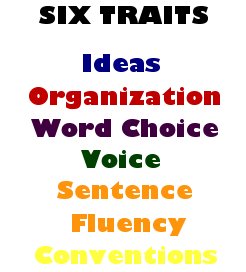 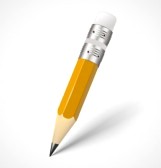 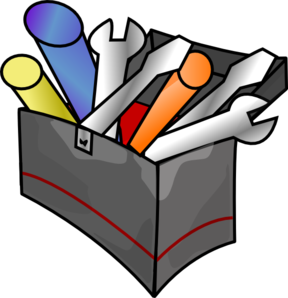 